The Ellis Calculation PolicyThis calculation policy has been created to meet the expectations of the new national curriculum but most importantly the learning needs of our children at The Ellis. The methods have been chosen to match the national curriculum but have also been specifically selected after consideration of our children’s learning styles.Age ExpectationsThe policy has been organised by year group, considering the national curriculum 2014 expectations. The new curriculum focuses on skills and mastery and is not about moving children on to the next method as soon as they can do the one before. Working on more complex and richer problems rather than new methods will support this ‘mastering’ of maths. However, some children will be working at levels well above their age and will require the introduction of new methods. Some children will not yet be ready to work on methods identified for their year group and maths learning needs to be adapted and personalised for these children.Mental Methods The concrete resources, visual models and written methods in this document are important but they by no means meant as a replacement of mental methods. As children become more mature and confident with their calculation, they need to start following these 4 steps when approaching problems:Can I solve this using a mental method in my head?Do I need some jottings to help me?Do I need to use a written method to solve this problem?Do I need to use apparatus (including a calculator) to solve this problem?Mental maths and regular practice of mental methods for quick calculations is a key part of learning. The use of arithmetic practice and tools such as Times Table Rockstar, Big Maths, Hit the button, IXL maths, Operation maths ad Maths Rocks are important as part of the process to develop fluent mathematicians.AdditionFoundation StageKey vocabularyGames and songs can be a useful way to begin using the vocabulary involved in addition. add, more, plus, makes, total, altogether, score, double, one more, two more, ten more how many more to make…?  how many more is … than …? Key skillsSelect the correct numeral to represent 1 to 5, then 1 to 10 objects. Count an irregular arrangement of up to ten objects. Estimate how many objects they can see and check by counting them. Use the language of ‘more’ and ‘fewer’ to compare two sets of objects.  Find the total number of items in two groups by counting all of them. Say the number that is one more than a given number. Find one more from a group of up to five objects, then ten objects. In practical activities and discussion, begin to use the vocabulary involved in addition.  Record, using marks that they can interpret and explain. (Note: children should start learning how to form numerals 0-9 correctly during FS)Begin to identify own mathematical problems based on own interests and fascinations.Key models and manipulativesFingersCountersRange of objects (cubes, compare bears, cards, etc.)NumiconNumber blocks (cbeebies)Tens framesPart whole modelNumber tracksNumber cardsRekenreks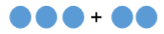 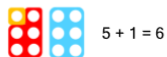 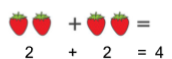 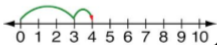 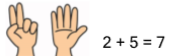 AdditionYear 1FocusAdding with numbers up to 20. Key vocabularysum, total, parts and wholes, plus, add, altogether, more than, and, make, altogether, total, equal to, equals, the same as, double, most, count on, number lineKey skillsReading and writing numbers to 100 in numerals.Writing numbers to 20 in words including correct spelling. Counting to and across 100 in ones. Counting in multiples of 2, 5 and 10. Solving simple one step addition problems: using objects, number lines and images to support. Methods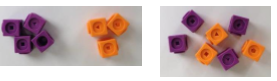 Using manipulatives to addDrawing more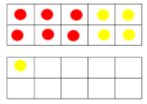 Adding on a number line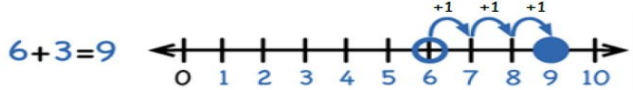 Key models and manipulativesPart whole models Bead stringsNumiconNumber linesDouble sided countersTens framesNumber tracksNumber cardsPlace value countersTens and ones sticksRekenreksAdditionYear 2FocusAdding with 2 digit numbers. Key vocabularysum, total, parts and wholes, plus, add, altogether, more than, and, make, altogether, total, equal to, equals, the same as, double, most, count on, number line, tens, ones, columns, count on, partitioning, tens, onesKey skillsAdd a 2-digit number and ones and a 2-digit number and 10s. Add pairs of 2-digit numbers. Add three single digit number. Know and show that adding can be done in any order (the commutative law). Recall bonds to 20 and multiple of 10 bonds to 100. Count in steps of 2,3 and 5 and count in 10s from any number. Understand the place value of 2 –digit numbers (tens and ones). Compare and order numbers to 100 using < > and = signs. Read and write numbers to at least 100 in numerals and words. Solve contextual addition problems.  MethodsAdding on a blank number line.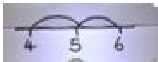 Pictorial representation of tens and ones- the children drawing the imagesPartitioning and adding (not crossing tens)Partitioning and adding (crossing tens) Partitioned column addition Key models and manipulativesPart whole models Bar modelsBead stringsNumiconNumber linesDouble sided countersTens framesNumber tracksArrow cardsPlace value countersTens and ones sticks (base ten)Place value gridsRekenreksAdditionYear 3FocusAdding with numbers up to 3 digits.Key vocabularyAdd, more, plus, and, make, altogether, total, equal to, equals, the same as, double, most, count on, number line, sum, tens, ones, partition, addition, column, tens boundary, hundreds boundary, increase, vertical, carryKey skillsRead and write numbers to 1000 in numerals and words. Add 2 digit number mentally including those that bridge 100. Add a 3 digit number and ones, a 3 digit number and 10s and a 3 digit number and 100s mentally.  Estimate answers to calculations, using the inverse operation to check. Solve problems, including missing number problems using number facts and place value.Recognise the place value of each digit in a 3 digit number (hundreds, tens and units).Continue to practice many different mental addition strategies including adding to the nearest multiple of 10, 100, 1000 and adjusting, using number bonds, using near doubles, partitioning and recombining etc. MethodsAddition on a blank number lineColumn additionEfficient mental calculationKey models and manipulativesBar modelPart whole modelNumber linesPlace value countersHundreds, tens and one sticks (base ten)Place value gridsPlace value arrow cardsAdditionYear 4FocusAdding with numbers up to 4 digits.Key vocabularyAdd, more, plus, and, make, altogether, total, equal to, equals, the same as, double, most, count on, number line, sum, tens, ones, partition, addition, column, tens boundary, hundreds boundary, increase, vertical, carry, expanded, compact, thousands, hundreds, digits, inverse.Key skillsSelect most appropriate method: mental, jottings or written and explain why. Recognise the place value of every digit in a 4 digit number.  Round any number to the nearest 10, 100 or 1000. Estimate and use inverse operations to check answers.  Solve 2 step problems in different contexts, picking the correct operation to use. Find 100 more or less than a number.  Continue to use a wide range of mental addition methods. Add numbers with up to 4 digits using column addition.Methods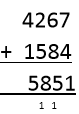 Column methodEfficient mental calculationKey models and manipulativesBar modelPart whole modelNumber linesPlace value countersHundreds, tens and one sticks (base ten)Place value gridsPlace value arrow cardsAdditionYear 5FocusAdding with more than 4 digits (including introduction of decimals)Key vocabularyAdd, more, plus, and, make, altogether, total, equal to, equals, the same as, double, most, count on, number line, sum, tens, ones, partition, addition, column, tens boundary, hundreds boundary, increase, vertical, carry, exchange, expanded, compact, thousands, hundreds, digits, inverse, decimal place, decimal point, tenths, hundredths, thousandths.Key skillsAdd increasingly large numbers mentally using an expanding range of strategies.  Use rounding to check answers and make estimates. Understand the place value of tenths and hundredths. Solve multi step problems in different contexts, deciding which operations and methods to use and explaining why. Read, write, order and compare number to 1 million.  Round any number to 1 million to the nearest 10, 100, 1000, 10 000 or 100 000. Add numbers with more than 4 digits using column addition.  MethodsColumn addition (including decimals)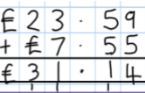 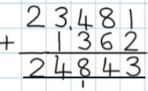 Efficient mental calculationKey models and manipulativesBar modelPart whole modelPlace value countersPlace value gridsPlace value arrow cardsAdditionYear 6FocusAdding several numbers with increasing levels of complexity.Key vocabularyAdd, more, plus, and, make, altogether, total, equal to, equals, the same as, double, most, count on, number line, sum, tens, ones, partition, addition, column, tens boundary, hundreds boundary, increase, vertical, carry, exchange, expanded, compact, thousands, hundreds, digits, inverse, decimal place, decimal point, tenths, hundredths, thousandths, integerKey skillsSolve problems mentally, including those with mixed operations and large numbers, using all the mental strategies learnt in previous years. Solve multi step problems in context, deciding which operations and methods to use. Use estimation to check answers to a calculation.  Read, write order and compare numbers to 10 million and understand the value of each digit.  Round any whole number to the nearest 10, 100, 1000, 10 000, 100 000, 1 000 000 or 10 000 000  Round decimal numbers to the nearest whole number.Methods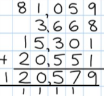 Column additionEfficient mental calculationKey models and manipulativesBar modelPlace value countersPlace value gridsPlace value arrow cardsSubtractionFoundation StageKey VocabularyGames and songs can be a useful way to begin using the vocabulary involved in subtraction: e.g. Five Little Men in a Flying Saucer, Ten Green Bottles, Five Currant Buns.Take, take away, leave, subtract, minus, equals, number sentence, count back, one less, two less, ten less  how many are left / left over?  how many have gone?  how many fewer is … than …? Key skillsSelect the correct numeral to represent 1 to 5, then 1 to 10 objects.  Count an irregular arrangement of up to ten objects.  Estimate how many objects they can see and check by counting them. Use the language of ‘more’ and ‘fewer’ to compare two sets of objects.  Say the number that is one less than a given number. Find one less from a group of up to five objects, then ten objects. In practical activities and discussion, begin to use the vocabulary involved in subtractionRecord, using marks that they can interpret and explain. (Note: children should start learning how to form numerals 0-9 correctly during FS) Begin to identify own mathematical problems based on own interests and fascinations.Key model and manipulativesFingersCountersRange of objects (cubes, compare bears, cards, etc.)NumiconNumber blocks (cbeebies)Tens framesPart whole modelNumber tracksNumber cardsRekenreks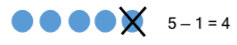 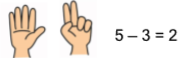 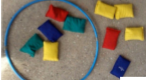 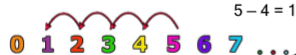 SubtractionYear 1FocusSubtracting numbers within 20Key vocabularyEqual to, take, take away, less, minus, subtract, leaves, distance between, difference between, how many more, how many fewer/less than, most, least, count back, how many left, how much less is_?, part, wholeKey skillsGiven a number, say one more or one less. Count to and over 100, forward and back from any number in 1s. Represent and use subtraction facts to 20 and within 20. Subtract with one digit and 2 digit numbers to 20, including zero. Solve one step problems that involve subtraction using objects, pictures and numbered lines. Read and write numbers to 100 in numerals. Write numbers in words to 20s, including correct spelling.MethodsTaking away on a number line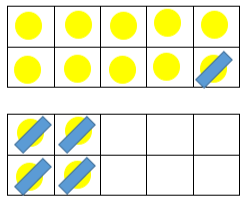 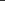 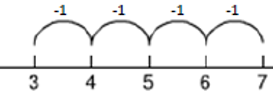 Taking away by crossing out.Key models and manipulativesPart whole models Bead stringsNumiconNumber linesDouble sided countersTens framesNumber tracksNumber cardsPlace value countersTens and ones sticksRekenreksSubtractionYear 2FocusSubtracting with 2 digit numbersKey vocabularyEqual to, take, take away, less, minus, subtract, leaves, distance between, difference between, how many more, how many fewer/less than, most, least, count back, how many left, how much less is_?, count on, strategy, partition, tens, one, part, whole, exchangeKey skillsRecognise the place value of each digit in a 2 digit number. Recall and use subtraction facts to 20 fluently, use to derive related facts to 100.Subtract using objects, images, 100 squares and mentally including a two digit number and ones, a two digit number and 10s and two 2 digit numbers. Understand and show that subtraction calculations cannot be done in any order. Use the inverse relationship  between + and – to check calculations and solve missing number problems. Solve simple subtraction problems in context using written and mental methods. Read and write numbers to at least 100 in numerals and words.MethodsCounting back on a blank number line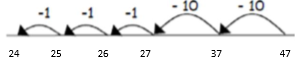 Pictorial representation- drawing tens and onesPartition column method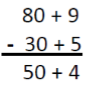 Key models and manipulativesPart whole models Bar modelBead stringsNumiconNumber linesDouble sided countersTens framesNumber tracksNumber cardsPlace value countersTens and ones sticksPlace value gridsRekenreksSubtractionYear 3FocusSubtracting with 2  and 3 digit numbersKey vocabularyequal to, take, take away, less, minus, subtract, leaves, distance between, difference between, how many more, how many fewer/less than, most, least, count back, how many left, how much less is_?, count on, strategy, partition, tens, ones, exchange, decrease, hundreds, value, digit Key skillsSubtract mentally: a 3 digit number and 1s, a 3 digit number and 10s and a 3 digit number and 100s. Estimate answers and use the inverse to check. Solve problems in different contexts, including missing number problems. Find 10 or 100 more or less than a given number. Recognise the place value in a 3 digit number, 100s, 10s and 1s.  Solving finding the difference problems using counting on. Reading and writing numbers up to 1000 in numerals and words. Practise and develop mental strategies including subtracting near multiples of 10 and adjusting, MethodsCounting back on blank number lines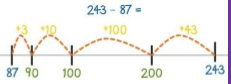 Counting on on blank number linesColumn methodcounting on etc.Key models and manipulativesPart whole models Bar modelBead stringsNumber linesDouble sided countersTens framesNumber tracksNumber cardsPlace value countersTens and ones sticksPlace value gridsSubtractionYear 4FocusSubtracting with numbers up to 4 digits.Key vocabularyEqual to, take, take away, less, minus, subtract, leaves, distance between, difference between, how many more, how many fewer/less than, most, least, count back, how many left, how much less is_?, count on, strategy, partition, tens, ones, exchange, decrease, hundreds, thousands, value, digit, inverseKey skillsSubtract by counting on where numbers are close together or they are near to multiples of 10, 100 etc.Children select a mental, written or jotting method depending on what the problem requires. Children estimate and use the inverse operation to check a problem. Children solve 2 step problems involving + and -, picking the correct operation and method.  Children solve simple money and measure problems with fractions and decimals.  Find 1000 more or 1000 less than a given number. Count backwards through zero including negative numbers. Recognise the place value of each digit in a 4 digit number. Round any number to the nearest 10, 100 or 1000. Solve number and practical problems that involve increasingly large positive integers. Methods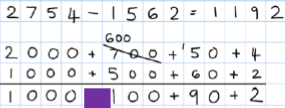 Partition column method (consolidation)Column method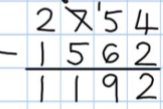 Key models and manipulativesBar modelPart whole modelNumber linesPlace value countersHundreds, tens and one sticks (base ten)Place value gridsSubtractionYear 5FocusSubtracting with numbers beyond 4 digits including decimalsKey vocabularyEqual to, take, take away, less, minus, subtract, leaves, distance between, difference between, how many more, how many fewer/less than, most, least, count back, how many left, how much less is_?, count on, strategy, partition, tens, ones, exchange, decrease, hundreds, value, digit, inverse, tenths, hundredths, decimal place, decimalKey skillsSubtract mentally with increasingly large numbers.  Use rounding and estimation to check answers to calculations. Solve addition and subtraction multi step problems, deciding which operations to use and why.  Read, write, order and compare numbers to at least 1 million and understand the value of each digit.Count forwards or backwards in steps of powers of 10 up to 1 million.  Understand negative numbers in context and count forwards and backwards through 0. Round any number up to 1 million to the nearest 10, 100, 1000, 10 000 and 100 000. MethodsColumn subtraction (with exchange) including decimals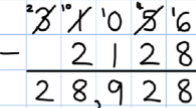 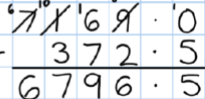 Key models and manipulativesBar modelPart whole modelPlace value countersPlace value gridsSubtractionYear 6FocusSubtracting increasingly complex numbers including decimalsKey vocabularyEqual to, take, take away, less, minus, subtract, leaves, distance between, difference between, how many more, how many fewer/less than, most, least, count back, how many left, how much less is_?, count on, strategy, partition, tens, ones, exchange, decrease, hundreds, value, digit, inverse, tenths, hundredths, decimal place, decimalKey skillsSolve addition and subtraction multi step problems in context, deciding which operations to use and why. Read, write, order and compare numbers to at least 10 million and understand the value of each digit. Round any whole number up to 10 million to the nearest 10, 100, 1000, 10 000, 100 000, or 1 million. Use negative numbers in context and calculate intervals across zero.  Look at a  calculation and decide whether you need to use a mental method, a jotting, a written method or a calculator to solve.MethodsColumn subtraction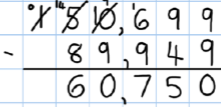 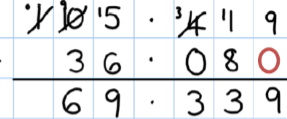 Key models and manipulativesBar modelPlace value countersPlace value gridsMultiplicationFoundation stageKey vocabularyLots of, groups of, times, repeated addition, double, combine, twos, fives, tensKey skillsSelect the correct numeral to represent 1 to 5, then 1 to 10 objects. Count an irregular arrangement of up to ten objects. Estimate how many objects they can see and check by counting them.  Find the total number of items in two groups by counting all of them.  Record, using marks that they can interpret and explain. . (Note: children should start learning how to form numerals 0-9 correctly during FS)Begin to identify own mathematical problems based on own interests and fascinations.Key models and manipulativesFingersCountersRange of objects (cubes, compare bears, cards, etc.)NumiconNumber blocks (cbeebies)Tens framesPart whole modelNumber tracksNumber cardsCounting hoops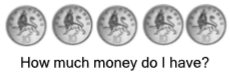 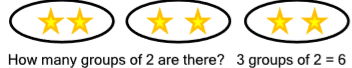 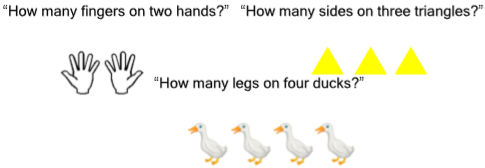 MultiplicationYear 1FocusRepeated addition with objects, arrays and pictorial representationsCounting in steps of 2, 5, 10Key vocabularyGroups of, lots of, times, array, altogether, multiply, countKey skillsCount in multiples of 2,5 and 10. Solve 1 step problems involving multiplication using objects, arrays or pictures with support. Make connections between arrays and counting in 2s, 5s and 10s. Begin to understand doubling using objects and pictorial representations. Solve practical problem solving activities counting equal sets or groups. Have lots of practice counting and bundling groups of objects into 2s, 5s and 10s.MethodsRepeated addition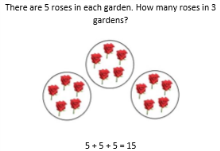 Arrays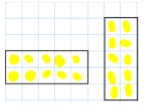 Key models and manipulativesObjectsCountersTens framesBar modelArraysBead stringsMultiplicationYear 2FocusMultiplying using arrays and repeated addition- 2 ,5, 10 x table factsCounting in steps of 3 and 4Key vocabularyGroups of, lots of, times, array, altogether, multiply, count, multiplied by, repeated addition, column, row, commutative, sets of, equal groups, times as big as, once, twice, three timesKey skillsCount in steps of 2,3 and 5 from zero and in 10s from any number. Recall and use multiplication facts for the 2,5 and 10 times tables.  Recognise odd and even numbers. Write and calculate number statements using  the x and = signs.  Show that multiplication can be done in any order (the commutative law). Solve a range of multiplication problems using objects, arrays, repeated addition, mental methods and multiplication facts. Use and become familiar with all of the above multiplication language. MethodsArrays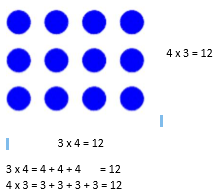 Repeated addition on a number line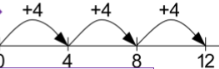 Key models and manipultivesCountersBar modelArraysBead stringsNumber linesMultiplicationYear 3FocusMultiplying 2 digit numbers by 1 digit numbers3, 4, 6, 8 x table factsKey vocabularyGroups of, lots of, times, array, altogether, multiply, count, multiplied by, repeated addition, column, row, commutative, sets of, equal groups, times as big as, once, twice, three times, partition, grid method, multiple, product, tens, ones, valueKey skillsRecall and use multiplication facts for the 2,3,4,5,6 and 10 multiplication tables and multiply multiples of 10. Write and calculate number sentences using known x tables. Answer 2 digit x 1 digit problems using mental and written methods. Solve multiplication problems in context including missing number problems. Develop mental strategies using commutativity (e.g. 4x12x5=4x5x12=20x12=240) and for missing number problems. MethodsGrid method using arrays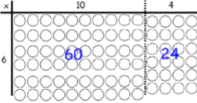 Grid method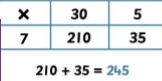 Short multiplicationKey models and manipulativesCountersBar modelArraysNumber linesGridsMultiplicationYear 4FocusMultiplying 2 and 3-digit numbers but 1-digit numbers6, 7, 8, 9, 11, 12 x table facts.Key vocabularyGroups of, lots of, times, array, altogether, multiply, count, multiplied by, repeated addition, column, row, commutative, sets of, equal groups, times as big as, once, twice, three times, partition, grid method, multiple, product, tens, ones, value, inverseKey skillsCount in multiples of 6,7,8,9,25 and 1000. Recall multiplication facts for all multiplication tables up to 12 x 12. Recognise place value of digits in up to 4 digit numbers. Multiply large numbers and multiple values mentally using place value, known facts and derived facts.Use commutativity mentally to  solve problems. Solve problems in a range of contexts that are increasingly complex.MethodsGrid method using arraysGrid method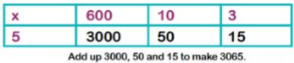 Short multiplication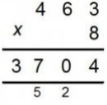 Key models and manipulativesCountersBar modelArraysNumber linesGridsMultiplicationYear 5FocusMultiplying up to 4 digits by 1 or 2 digit numbersRecalling times table facts up to 12 x 12Key vocabularyGroups of, lots of, times, array, altogether, multiply, count, multiplied by, repeated addition, column, row, commutative, sets of, equal groups, times as big as, once, twice, three times, partition, grid method, multiple, product, tens, ones, value, inverse, square, factor, integer, decimal, short/long multiplication, exchange.Key skillsIdentify multiples and factors, using secure x table facts to 12 x 12.  Solve problems where larger numbers are decomposed into their factors.  Multiply and divide integers and decimals by 10,100 and 1000.  Recognise and use square and cube numbers and their notation. Solve problems that have different combinations of operations, picking the most useful methods.MethodsShort multiplication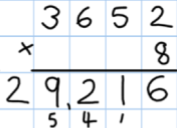 Long multiplication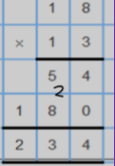 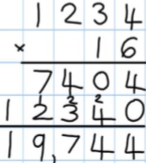 Key models and manipulativesCountersBar modelArraysGridsPlace value countersMultiplicationYear 6FocusConsolidating long and short multiplicationMultiplying decimalsRecalling times table facts up to 12 x 12Key vocabularyGroups of, lots of, times, array, altogether, multiply, count, multiplied by, repeated addition, column, row, commutative, sets of, equal groups, times as big as, once, twice, three times, partition, grid method, multiple, product, tens, ones, value, inverse, square, factor, integer, decimal, short/long multiplication, carry, tenths, hundredths, decimalsKey skillsMultiply up to 4 digits by 2 digits using long multiplication.  Solve mixed operation and large number problems using mental methods. Solve multi step problems involving a range of operations. Estimate and approximate answers of problems to improve accuracy.  Round any integer to the determined level of accuracy. MethodsShort multiplicationLong multiplicationKey models and manipulativesCountersBar modelArraysNumber linesGridsPlace value countersDivisionFoundation StageKey vocabularyhalve, share, share equally, one each, two each, three each, group in pairs / threes / tens, equal groups of, in equal parts, left, left overKey skillsSelect the correct numeral to represent 1 to 5, then 1 to 10 objects.  Count an irregular arrangement of up to ten objects. Estimate how many objects they can see and check by counting them. Record, using marks that they can interpret and explain. (Note: children should start learning how to form numerals 0-9 correctly during FS)Begin to identify own mathematical problems based on own interests and fascinations.Key models and manipulativesSharing platesFingersRange of objects (cubes, compare bears, cards, etc.)NumiconNumber blocks (cbeebies)Tens framesPart whole modelNumber tracksNumber cards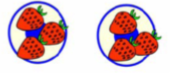 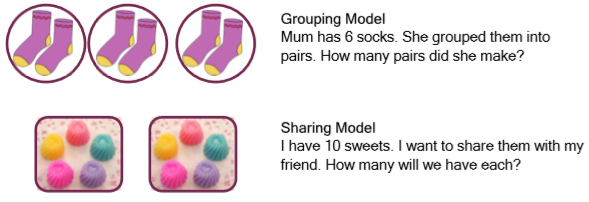 DivisionYear 1 FocusGrouping and sharing small quantitiesKey vocabularyShare, share equally, one each, two each…, group, groups of, lots ofKey skillsSolve one step problems involving multiplication and division using concrete objects with support from adults. Children use grouping and sharing to understand division and to begin to understand finding simple fractions. Children make connections between arrays and counting in 2s, 5s and 10s. Children use halving and understand that this is the same as sharing into 2 equal groups.MethodsGrouping and sharing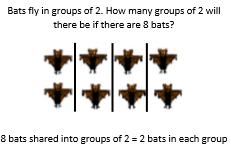 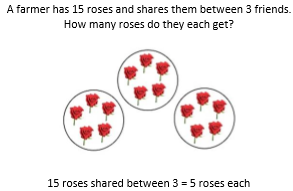 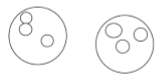 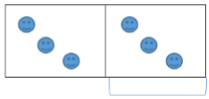 Key models and manipulativesCountersBar modelSharingBead stringsDivisionYear 2FocusGrouping and sharing larger quantitiesKey vocabularyShare, share equally, one each, two each…, group, groups of, lots of, array, divide, divided by, divided into, division, grouping, number line, left, left overKey skillsCount in steps of 2,3 and 5 from 0. Recall and use x and ÷ facts for the 2,5 and 10 times tables.  Solve division problems and write division number sentences for problems. Understand that division is not commutative unlike multiplication. Solve increasingly challenging division problems using concrete objects, arrays, and simple written methods such as grouping on a number line. MethodsGrouping and sharingArrays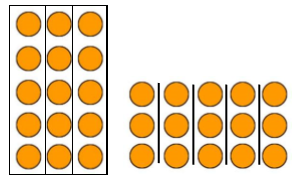 Grouping on a number lineKey models and manipulativesCountersBar modelSharingBead stringsNumber linesArrays Tens and ones (base ten)DivisionYear 3FocusDividing 2 digit numbers by 1 digit numbersKey vocabularyShare, share equally, one each, two each…, group, groups of, lots of, array, divide, divided by, divided into, division, grouping, number line, left, left over, inverse, short division, carry, remainder, multipleKey skillsRecall and use  and ÷ facts for the 2,3,4,5,6,8 and 10 x tables (using doubling to connect the 2,4 and 8 x tables) Solving division problems where a 2 digit number is divided by a 1 digit number using mental and written. Solve problems in a variety of contexts including missing number problems. Pupils begin to derive related facts e.g. 9 ÷ 3 = 3 means 90 ÷ 3 = 30 or 90 ÷ 30 = 3. Pupils develop confidence in written methods, moving from number lines to short division.MethodsSharing and groupingGrouping on a number line or in a bar modelShort division (bus stop)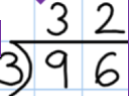 Key models and manipulativesCountersBar modelsharingBead stringsNumber linesTens and ones (base ten)ArraysDivisionYear 4FocusConsolidating and extending short divisionKey vocabularyShare, share equally, one each, two each…, group, groups of, lots of, array, divide, divided by, divided into, division, grouping, number line, left, left over, inverse, short division, carry, remainder, multiple, divisible by, factorKey skillsRecall multiplication and division facts for all numbers to 12 x 12. Use place value and known facts to derive facts mentally- including multiplying and dividing by 100, 10 and 1. Practise mental methods and extend this to three digit numbers using derived facts- e.g. 100 ÷ 5 = 20 so 20 x 5 = 100. Solve two step problems with increasingly harder numbers in a range of contexts, using language to identify the correct operation. Correspondence problems should be introduced such as 3 cakes are shared equally between 10 children, 1 man has 6 cats so how many cats do 3 men have etc. MethodsGrouping and sharingNumber linesShort division (bus stop)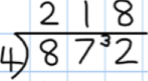 Key models and manipulativesCountersBar modelsharingBead stringsNumber linesTens and ones (base ten)ArraysPlace value countersPlace value gridsDivisionYear 5FocusExtending use of short division to 4 digits and remaindersKey vocabularyShare, share equally, one each, two each…, group, groups of, lots of, array, divide, divided by, divided into, division, grouping, number line, left, left over, inverse, short division, carry, exchange, remainder, multiple, divisible by, factor, quotient, prime number, prime factors, composite number (non-prime)Key skillsMultiply and divide numbers mentally, using known facts.  Identify multiples and factors, including all factor pairs of a number and common factors between 2 numbers. Solve x and ÷ problems where larger numbers are decomposed into their factors.  Multiply and divide whole numbers and decimals by 10, 100 and 1000. Use vocabulary of prime numbers, prime factors and composite numbers.  Work out whether a number up to 100 is prime and know all prime numbers to 30. Use and understand multiplication and division as inverses. Present division with remainders answers differently, showing the remainder as a fraction, decimal or whole number by rounding. Solve problems with a combination of all four operations including fraction scaling problems and problems involving simple rates. MethodsShort division (bus stop) 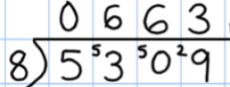 Division including remaindersKey models and manipulativesCountersBar modelsharingBead stringsNumber linesTens and ones (base ten)ArraysPlace value countersPlace value gridsDivisionYear 6FocusUsing short division to divide 4 digit numbers and express remainders as decimals  and fractionsKey vocabularyShare, share equally, one each, two each…, group, groups of, lots of, array, divide, divided by, divided into, division, grouping, number line, left, left over, inverse, short division, carry, exchange  remainder, multiple, divisible by, factor, quotient, prime number, prime factors, composite number (non-prime), common factor, dividend, divisorKey skillsUse multiplication and division facts up to 12 x 12 to solve more complex problems. Decide when to use short or long division and interpret remainders in a way that is appropriate to the problem. Perform mental calculations for problems involving large numbers and mixed calculations.  Identify common factors, common multiples and prime numbers. Use estimation to check answers to calculations and determine accuracy. Use written methods of division to solve decimal problems up to 2 decimal places. Solve problems which require rounding to 10, 100, 1000 and beyond.Methods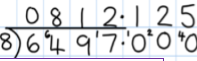 Short division (bus stop)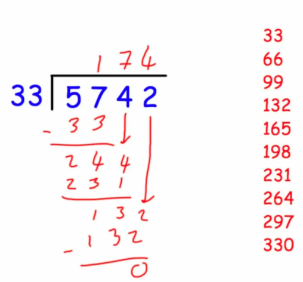 Long division(Expressing remainders as decimals and fractions)Key models and manipulativesCountersBar modelsharingNumber linesTens and ones (base ten)ArraysPlace value countersPlace value grids